Louth Local Sports Partnership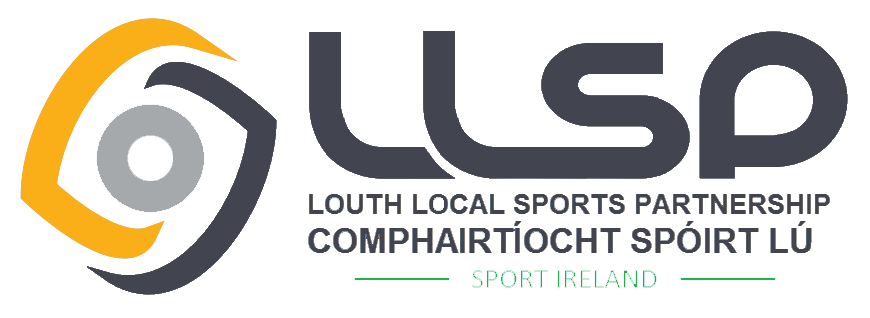 Sports Club & Community Group Physical Activity Participation Grant 2024CriteriaLouth Sports Partnership supports volunteers and communities to develop opportunities for people to participate in organised sport and physical activity. This small scale grant aims to support initiatives to increase participation levels in Sport & Physical Activity. Proposed initiatives should attract new members or enhance ongoing participation. This grant also supports the set up of new clubs & groups and assists existing clubs & groups with initiatives to increase participation. Maximum Grant Awarded - €1,500.GRANT OVERVIEWWho can apply? – To be eligible sports clubs, community groups or sporting organisations must:Sports Clubs & Organisations should be based in the Louth area and be affiliated to a Sport Ireland recognised NGB or disability organisation.Community Groups should be based in LouthOperate as a not for profit group and be open for public membership.Have policies and practices in place that encourage participation regardless of gender, age, race or ability.Clubs must operate the best practice for Children in Sport – Club members/Volunteers must have completed a Child Welfare & Protection Awareness Course.Must be registered with Louth PPN or register at www.louthppn.ieOnly ONE application per club, organisation or community group.Have adequate insurance in place covering the activities for which funding is to be used.Where applicable, sports clubs or community groups that received previous funding from Louth Sports Partnership, must have fully drawn down all funds to be considered for new funding.Who can not apply? Individuals, Schools, Capital Projects, County Boards & Leagues.Projects that are funded by another source.Commercial Organisations, for profit groups.County / Regional / National Organisations or Statutory Agencies.Youth Clubs, Scouts & Girl Guides.What we want to fund:New Clubs – Set up costs for clubs established in the last 2 years e.g. bibs, cones, training equipment, team kit (LSP branding guidelines will be issued if applying for team kit, LLSP Logo must be front and centre on all jerseys).Existing Clubs/ Community Groups – Set up costs for initiatives to increase participant numbers of an existing or new branch of the club/ community group or increase physical activity targeting Disability, Mental Health, Disadvantaged Communities, Ethnics Minorities, Unemployed, Youth, Women & Girls, Older Adults and Men 35+, Ukrainian & Migrant Communities.Better Governance - Governance & Committee capacity building initiatives.What we will not fund:Ongoing running costs of clubs – hall hire, prizes, transport, coaching fees relating to normal club activities, registration/affiliation fees, insurance, general administration costs, legal fees.Medical kit bags, defibrillator etc Programme/event targeting existing membersPayment of Debt or LoansLocal Sports Partnership Courses – these are already subsidised.Sports Clothing – e.g. individual clothing, tracksuits (other than Team Kit which must follow LSP branding guidelines).Capital Costs, Project Management Fees, feasibility studies.Courses outside of Ireland or uncertified courses.Programmes/events previously applied for or funded through Louth LSPNOTE:We will not accept applications for events/programmes that have already taken place.Priority may be given to clubs & community groups who did not receive funding in 2023.In deciding the final allocations of funding to projects, Louth LSP may take account of several factors including geographical balance and the desirability to fund a variety of different projects and the relative disadvantage of the area where the facility is located (or will serve).The right is reserved to reassign the funds offered to another approved project if all requirements are not met within a reasonable period.Louth LSP reserve the right to carry out an audit of expenditure on all funded event/programmes.Offers of funding may be for a lesser amount than that sought by the applicant. Applicants should be aware that the programme may be oversubscribed. Therefore, in such circumstances, all applications fulfilling the conditions may not be successful or may be for a lesser amount.For general information, contact Áine McDonald on aine.mcdonald@louthcoco.ieOR042-9324318 Monday – Friday 10am – 4pm.Return Postal Address:Sports Club & Community Group PA Participant Grant Application, Louth Sports Unit, Dundalk Sports Centre, Tom Bellew Avenue, Dundalk, Co. Louth, A91 X36TPLEASE NOTE – Applications received after the closing date will not be consideredTHE DECISION OF THE COMMITTEE IS FINAL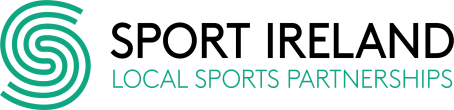 Completed application forms should be returned by Wednesday 10th April 2024 at 4pm